The  of Education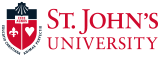 Name of Program: Advanced Certificate                                               AC-SBDLSchool Building Leader / School District Leader                                              Number of Credits in Program:   35 CreditsName: _________________________________Address: _______________________________		                        _______________________________ 		Home Phone: ___________________________Cell Phone: _____________________________Email: _________________________________Program Initiated: _______________________  (If applicable)X Number: ______________________________Advisor: ________________________________________________________________I.  Administration Core:  27 Credits      Core Courses II. Internship: 6 Credits    After the completion of 18 credits, please contact the Internship Director Dr. Brasco at (718)990-5591.  Student Signature: _______________________________                 Date: __________________________Advisor Signature:  _______________________________                 Date: __________________________Please be aware that you must complete the DASA workshop and EAS exam in addition to all SBL/SDL State requirements.“We reserve the right to make changes to the program”                                                                                                 10/12/2016EDUNumberCourse TitleSemesterDate Completed(Sem./Yr./Grade)CommentsEDU 5103Educational Governance and Policy IssuesEDU 5301Leadership Values, Decision-Making and Multicultural Org.EDU 5471Leadership in Instructional SupervisionEDU 5571Administrative Leadership & Planned ChangeEDU 5650School Based Data AnalysisEDU 5743Educational Planning: An Integration of Professional Capital AgendasEDU 5761School-Based Business Administration for Admin & Supv.EDU 5791Legal Aspects of the  Administration of SchoolsEDU 5811Administration & Supervision of Services for Diverse StudentsEDU  NumberCourse TitleCourse TitleCourse TitleSemesterrerrrrDate Completed (Sem./Yr./Grade)CommentsEDU 5950Internship Seminar in SBLInternship Seminar in SBLInternship Seminar in SBLEDU 5951Internship Seminar in SDLInternship Seminar in SDLInternship Seminar in SDLIII. Capstone Courses: 2 CreditsIII. Capstone Courses: 2 CreditsIII. Capstone Courses: 2 CreditsIII. Capstone Courses: 2 CreditsIII. Capstone Courses: 2 CreditsIII. Capstone Courses: 2 CreditsIII. Capstone Courses: 2 CreditsIII. Capstone Courses: 2 CreditsIII. Capstone Courses: 2 CreditsEDU  NumberCourse TitleCourse TitleSemesterSemesterDate Completed(Sem./Yr./Grade)Date Completed (Sem./Yr./Grade)EDU 5499General Review and Exam Preparation: SBLGeneral Review and Exam Preparation: SBLEDU 5599General Review and Exam Preparation: SDLGeneral Review and Exam Preparation: SDLTransfer Credit:                                                                                                    From:Transfer Credit:                                                                                                    From:Transfer Credit:                                                                                                    From:Transfer Credit:                                                                                                    From:Transfer Credit:                                                                                                    From:Transfer Credit:                                                                                                    From:Transfer Credit:                                                                                                    From:Transfer Credit:                                                                                                    From:Date Completed(Sem./Yr./Grade)